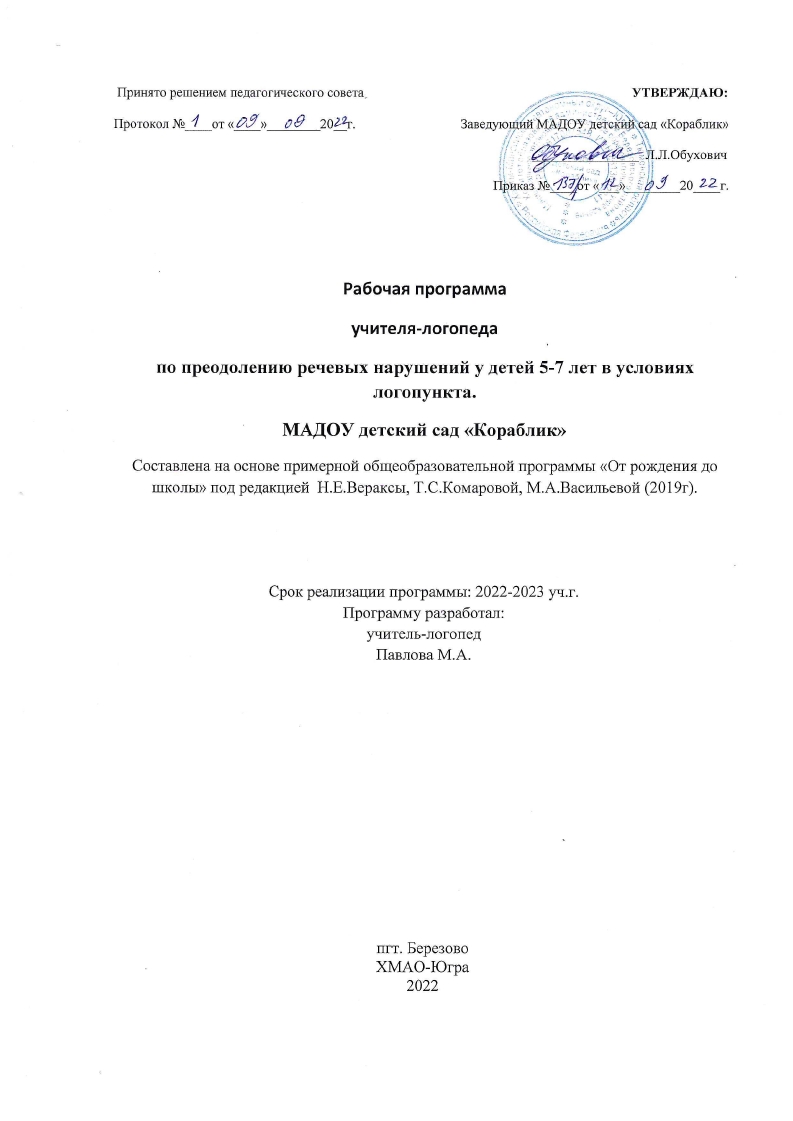 Рабочая программа учителя-логопеда по коррекционно-образовательной деятельности в условиях дошкольного логопедического пункта детского сада «Кораблик»Содержание:№ Наименование раздела1. ЦЕЛЕВОЙ РАЗДЕЛ1.1 Пояснительная записка                                                                                                    2                                                                                                    
1.1.2 Цели и задачи реализации рабочей программы                                                         4                            
1.1.3 Принципы и подходы к формированию рабочей программы                                  5      
1.1.4 Характеристика  речевого развития детей                                                                 6
1.2 Планируемые результаты освоения рабочей программы                                            7                                     2. СОДЕРЖАТЕЛЬНЫЙ РАЗДЕЛ2.1  Направления деятельности учителя-логопеда дошкольного логопункта.                 8                                                                                                                                  
2.2  Диагностический блок рабочей программы                                                                  8                                                                                                  
2.3  Коррекционно-речевой блок РП                                                                                     9
2.3.1.Этапы  организации коррекционно-образовательного процесса.                           10
2.3.2.Перспективное планирование по преодолению ОНР, ФФНР и ФНР                     11  
2.3.3.Календарно-тематический план в старшей группе                                                   182.3.4.Календарно-тематический план в подготовительной группе  группе.                    23                                                      2.3.5. Вариативные методы и формы рабочей программы.                                               32                                                      
2.4. Информационно-консультативный блок рабочей программы                                   32                                                                    
2.4.1. Особенности взаимодействия учителя-логопеда с родителями                              32                                                                                            
2.4.2. Особенности взаимодействия с педагогами и специалистами детского сада        32           3. ОРГАНИЗАЦИОННЫЙ РАЗДЕЛ3.1.Программно-методическое обеспечение рабочей программы                                     323.2 Организация  коррекционно-образовательного процесса.                                            34
3.3. Материально-техническое обеспечение и особенности организации предметно-развивающей среды                                                                                                                 36  Литература                                                                                                                                37Целевой разделПояснительная запискаВ настоящее время требования к образовательному процессу основываются на федеральных государственных образовательных стандартах дошкольного образования (ФГОС ДО) и требуют учета потребностей каждого ребенка и максимальной индивидуализации. Многие проблемы трудностей в обучении кроются в раннем и дошкольном возрасте, и очень часто могут быть обусловлены нарушением психофизического и речевого  развития, низким уровнем сформированности познавательных интересов, незрелостью эмоционально-личностной сферы, неблагоприятным социальным окружением или сочетанием тех и других факторов.Известно, что чем раньше начинается целенаправленная работа с ребёнком, тем более полными могут оказаться коррекция и компенсация дефекта, а также, возможно предупреждение вторичных нарушений развития. Современный этап развития системы ранней помощи детям с ограниченными возможностями здоровья, в частности с нарушениями речи,  в условиях дошкольного образовательного учреждения характеризуется повышением требований к организации и осуществлению коррекционно-образовательного процесса и направлено на социальную адаптацию и интеграцию детей в общество. Все вышесказанное, вызывает необходимость разработки содержания Рабочей  Программы коррекционно-развивающей деятельности   учителя-логопеда в условиях дошкольной образовательной организации.Данная Рабочая Программа является нормативно - управленческим документом дошкольного образовательного учреждения, характеризующим  систему комплексного психолого-педагогического сопровождения детей с нарушениями речи  в условиях воспитательно-образовательного процесса.Нормативно-правовую основу для разработки Рабочей Программы коррекционно-развивающей образовательной деятельности  учителя-логопеда составляют:Федеральный закон от 29.12.2012 N 273-ФЗ (ред. от 21.07.2014) «Об образовании в Российской Федерации» (с изм. и доп., вступ. в силу с 01.01.2015) (29 декабря 2012 г.);Приказ Министерства образования и науки РФ от 17 октября 2013 г. № 1155 «Об утверждении федерального государственного образовательного стандарта дошкольного образования» (зарегистрирован в Минюсте РФ 14 ноября 2013 г., № 30384);Комментарии к ФГОС дошкольного образования от 24 февраля 2014г. № 08-249;Приказ Минобрнауки России от 30 августа 2013 года № 1014 «Об утверждении порядка организации и осуществления образовательной деятельности по основным общеобразовательным программам – образовательным программам дошкольного образования»;Постановление Главного государственного санитарного врача Российской Федерации от 15 мая 2013 г. № 26 «Об утверждении СанПиН 2.4.1.3049-13 «Санитарно-эпидемиологические требования к устройству, содержанию и организации режима работы дошкольных образовательных организаций»;Конвенция о правах ребенка;Инструктивным письмом Минобразования России от 14 декабря 2000 г. №2 «Об организации работы логопедического пункта общеобразовательного учреждения»;Должностные обязанности учителя — логопеда, конкретизируемые на основе требований к должности «учитель-логопед», в Едином квалификационном справочнике № 761 от 26.08.2010г.;Положение о дошкольном логопедическом пункте д/с «Кораблик» Распоряжение минпросвещения России от 6 августа 2020г  № Р-75Рабочая программа разработана с учетом целей и задач основной  образовательной программы дошкольного образования, потребностей и возможностей  воспитанников ДОУ. В программе   определены коррекционные задачи, основные направления работы, условия и средства формирования фонетико-фонематической, лексико-грамматической сторон и связной речи. Данная рабочая программа предназначена для обучения и воспитания детей старшего дошкольного возраста 5-7 лет с  речевыми патологиями (ФН, ФФНР, НВ ОНР), посещающих логопункт ДОУ «Кораблик».Информационная справкао деятельности дошкольного логопедического пункта детского сада «Кораблик». В рабочее время учителя-логопеда включается непосредственно педагогическая работа с обучающимися из расчета 20 часов в неделю на ставку заработной платы, а так же другая педагогическая работа, предусмотренная  трудовыми (должностными) обязанностями и (или) индивидуальным планом,-методическая ,подготовительная, организационная и иная.Рабочая программа учителя-логопеда предназначена для работы с детьми 5 — 7 лет, имеющих следующие нарушения:фонетическое нарушение речи (ФНР) ;фонетико-фонематическое нарушение речи (ФФНР);общее недоразвитие речи (ОНРIV).На дошкольный логопедический пункт не подлежат приему дети:имеющие нарушение слуха, зрения и интеллекта, подлежащие обучению в соответствующих группах компенсирующей направленности;страдающие заболеваниями, которые являются противопоказанием для приема в детский сад.Обучение воспитанников дошкольного логопедического пункта ведется на русском языке.1.2. Цели и задачи коррекционно-образовательной деятельностиВ соответствии с Проектом ФЗ «Об образовании лиц с ограниченными возможностями здоровья (специальном образовании)», принятого Государственной Думой 2.06.1999г. для оказания помощи детям, имеющим различные нарушения речи и обучающихся в образовательных учреждениях общего назначения, и руководствуясь рекомендациями Письма Министерства РФ от 16 января 2002г. №03-51-5 ин/ 23-03 «Об интегрированном воспитании и обучении детей с отклонениями в развитии в дошкольных образовательных учреждениях» организован дошкольный логопедический пункт детского сада «Кораблик».  Логопедический пункт можно рассматривать как «подмодель» интегрированного обучения нормально развивающихся детей и детей с особенностями в развитии. Дошкольники с нарушениями произносительной стороны речи являются воспитанниками определенной возрастной группы детей детского сада. Они постоянно находятся в среде своих сверстников, что характерно для полной интеграции, но также, посещая дошкольный логопедический пункт, получают систематическую квалифицированную дефектологическую помощь в стенах своего детского сада (комбинированная интеграция).Цель рабочей программы — обеспечить систему средств и условий для устранения речевых недостатков у детей старшего дошкольного возраста и осуществить своевременное и полноценное личностное развитие, обеспечить эмоциональное благополучие посредством интеграции содержания образования и организации взаимодействия субъектов образовательного процесса в условиях логопункта. Предупредить возникновение возможных трудностей в усвоении программы, обусловленных недоразвитием речевой и фонетико-фонематической стороны речи у старших дошкольников. Сформировать полноценную фонетическую систему языка, развить фонематическое восприятие и навыки первоначального звукового анализа и синтеза, автоматизировать звукопроизносительные умения и навыки в различных ситуациях, развить связную речь.Основные задачи:Своевременно выявить и провести обследование по изучению уровня речевого, познавательного, социально-личностного, физического развития и индивидуальных особенностей детей, нуждающихся в логопедической поддержке, определить основные направления и содержание работы с каждым ребенком;Осуществить необходимую коррекцию отклонений в нарушениях устной речи у детей через коррекционно-логопедические занятия с учителем-логопедом;Привить детям навыки коммуникативного общения (общения с взрослыми и детьми) в двух формах: монолог и диалог;Проводить мониторинговые исследования (диагностику) результатов коррекционной работы, определять степень речевой готовности детей к школьному обучению;Сформировать и координировать информационную готовность к логопедической работе педагогов, медицинских работников и родителей, оказывать помощь в организации полноценной речевой среды.1.1.3. Принципы и подходы к формированию РПВ основе реализации РП лежит культурно-исторический и системно- деятельностный подходы к развитию ребенка, являющиеся методологией ФГОС ДО.онтогенетический принцип – разработка методики коррекционно-логопедического воздействия ведется с учетом последовательности появления форм и функций речи, а также видов деятельности ребенка в онтогенезе (развитие ребенка до момента рождения, особенности протекания родов, а также развитие ребенка после родов до момента обследования);принцип системности – опирается на представление о речи как о сложной функциональной системе, структурные компоненты которой находятся в тесной взаимосвязи и во взаимодействии. Таким образом, изучение речи, процесса ее развития и коррекции нарушений предполагает воздействие на все компоненты, на все стороны речевой функциональной системы;принцип комплексности – гласит, что для логопедического заключения, необходим анализ речевых и неречевых симптомов, данных медицинского, психологического, логопедического обследования, соотнесение уровней развития познавательной деятельности и речи, состояния речи и особенностей сенсомоторного (двигательного, зрительного, тактильного) развития ребенка;принцип деятельности подхода – организация логопедической работы с детьми осуществляется с учетом ведущей деятельности ребенка (игровой), стимулирующий психическое и личностное развитие ребенка с отклонением в речи;принцип коррекции и компенсации – определение адресных логопедических технологий (направлений работы) в зависимости от структуры и выраженности речевого нарушения у детей;конфиденциальность – нераспространение полученных от родителей сведений об особенностях развития ребенка и результатов логопедического обследования;принцип наглядности – тесная взаимосвязь и широкое взаимодействие всех анализаторных систем организма с целью обогащения слуховых образов детей;принцип постепенного повышения требований – постепенный переход от более простых к более сложным заданиям по мере овладения и закрепления формирующихся навыков.Выше перечисленные принципы ориентированы:на осуществление личностно-ориентированного подхода к воспитанникам с нарушениями в устной речи в детском саду;на социальную адаптацию и интеграцию в общество детей с особыми образовательными потребностями;на единство требований и взаимосвязь содержания воспитания и образования коррекционной программы дошкольного логопункта и образовательной программы детского сада;на формирование коррекционно-образовательной направленности деятельности всех участников образовательного процесса;на партнерское сотрудничество учителей-логопедов и детей, учителей-логопедов и родителей, учителей-логопедов и педагогического, медицинского персонала детского сада.1.1.4. Характеристики речевого развития детей1.2.Планируемые результаты освоения рабочей программы.		 2. Содержательный раздел2.1. Направления деятельности учителя-логопеда дошкольного логопедического пункта Программа коррекционной работы на дошкольной ступени образования включает в себя взаимосвязанные направления.Данные направления отражают её основное содержание:диагностическая деятельность обеспечивает своевременное выявление детей с речевыми нарушениями, проведение их обследования и подготовку рекомендаций для родителей и педагогов по оказанию им помощи в условиях детского сада;коррекционно-образовательная деятельность обеспечивает своевременную специализированную помощь в освоении содержания обучения и коррекцию недостатков детей с речевыми нарушениями в условиях детского сада, способствует формированию коммуникативных, регулятивных, личностных, познавательных навыков;консультативная деятельность обеспечивает непрерывность специального сопровождения детей с речевыми нарушениями и их семей по вопросам реализации, дифференцированных условий обучения, воспитания, коррекции, развития и социализации воспитанников;информационно – просветительская деятельность направлена на разъяснительную деятельность по вопросам, связанным с особенностями образовательного процесса для детей с речевыми нарушениями, их родителями (законными представителями), педагогическими работниками.2.2. Диагностический блок РПДиагностическая работа учителя-логопеда проводится в двух направлениях:1. Экспресс-диагностика обследования устной речи детей детского сада «Кораблик» проводится в течение года. 2. Углубленное диагностирование детей, зачисленных на дошкольный логопедический пункт с 1 по 15 сентября, а также в течение года для тех детей, занятия с которыми начинаются после выбывания из списка логопеда воспитанников, речевой дефект которых успешно исправлен.Обследование речи проходит по следующим параметрам:состояние речи с импрессивной и экспрессивной сторонуровень сформированности общей, мелкой и артикуляционной моторики состояние звукопроизношения;уровень сформированности фонематического восприятия;слоговой структуры слова;лексико-грамматического строя речи;навыков словообразования;связной речи;овладения фонематическим анализомуровень сформированности учебных уменийПри выявлении отклонений по нескольким параметрам, изучается медицинская документация ребенка. Проводится консультативная работа с родителями, ребенка направляют на консультацию к педиатру и узким специалистам  для выявления особенностей физиологического развития, и разработки совместного плана коррекции. При необходимости учитель — логопед оказывает помощь по оформлению документов для ПМПК с целью определения ребенка в комбинированную группу. Данные, полученные в ходе такого диагностического обследования, фиксируются в журнале «Обследование устной речи детей дошкольного возраста». В конце учебного года учитель-логопед предоставляет отчёт о проделанной работе.2.3. Коррекционно-речевой блок РПНа логопедический пункт зачисляются дети, имеющие несложные речевые нарушения (фонетическое, фонетико-фонематическое недоразвитие речи, нерезко выраженное общее недоразвитие речи) важно, чтобы индивидуальная коррекционная работа включала именно те направления, которые соответствуют структуре речевого нарушения. Прием на логопедический пункт производится в течение учебного года по мере освобождения мест, логопедические занятия посещают  с письменного заявления родителей (законных представителей). В первую очередь на занятия зачисляются дети подготовительной к школе группы, имеющие нарушения произношения нескольких звуков. Дети старшей группы, имеющие нарушения произношения звуков, зачисляются по мере освобождения мест.Программы и методические пособия соответствуют государственным стандартам дошкольного коррекционного образования. Реализация коррекционно-образовательной программы осуществляется по комплексно-тематическому принципу в соответствии с ФГОС. Единство педагогического процесса обеспечивается реализацией основной общеобразовательной программой дошкольного образования «От рождения до школы» под редакцией  Н.Е.Вераксы, Т.С.Комаровой. М.А.Васильевой в соответствии с ФГОС ДО.Учитель-логопед дошкольного логопедического пункта творчески подходит к выбору вариативных программ и технологий, направляя усилия на построение целостного коррекционно-педагогического процесса, обеспечивающего максимально полноценную коррекцию устной речи ребенка дошкольного возраста. Для решения поставленных задач учителем-логопедом составляется годовой план, календарно-тематический план на основе календарно-тематического планирования детского сада.2.3.1. Этапы организации коррекционно-образовательного процесса.2.3.2. Перспективное планирование по преодолению НВОНР, ФФНР и ФНРДля каждого вида нарушений – 3 периода коррекционной работы:Технология деятельности по коррекции звукопроизношения у детейВ коррекционную работу для детей с ФФНР, кроме выше перечисленных, включаются следующие направления коррекционно-логопедической работы:Развитие слухового восприятия, внимания (осуществляется одновременно с подготовительным этапом);Развитие фонематического слуха (осуществляется одновременно с подготовительным этапом и этапом формирования первичных произносительных умений и навыков);Формирование звукобуквенного и слогового анализа и синтеза слова (осуществляется на этапах формирования первичных произносительных и коммуникативных умений и навыков).Для развития слухового восприятия, внимания проводятся:упражнения, направленные на дифференциацию звуков, различающихся по тональности, высоте, длительности: «Угадай, чей голосок», «Поймай звук», «Жмурки с голосом», «Отгадай, что звучит», «Где позвонили»;воспроизведение ритмического рисунка на слух: «Хлопни как я»;интрерактивные логопедические игры «Колибри»;Для развития фонематического слуха включаем:упражнения в узнавании заданного звука среди других фонем и вычисление его из слова в различных позициях: «Хлопни, когда услышишь звук», «Определи место звука в слове».упражнения на дифференциацию звуков, близких по артикуляционным или акустическим свойствам: «Подними нужный символ», «Раз, два, три, за мной повтори»; Колибри»;Для формирования звукобуквенного и слогового анализа и синтеза слова предполагаетcя последовательное вычисление и сочетание звуков в словах различной слоговой структуры:«Звуковое домино», «Весёлый рыболов», «Домики», «Кто за кем», «Звуки поссорились», «Поймай звук», «Звук убежал»;интерактивные логопедические игры «Колибри»; последовательное вычисление и сочетание слогов в словах различной слоговой структуры: «Доскажи словечко», «Путаница», «Веселый поезд», «Пуговицы», «Пирамидка»;обозначение гласных и согласных (твердых и мягких) звуков фишками соответствующих цветов: «Отбери картинки», «Звуковое лото», «Отгадай», «Скажи наоборот»;составление условно-графических схем «Телеграфист».При нерезко выраженном общем недоразвитии речи помимо выше перечисленных включаются следующие направления работы:Пополнение словаря;Развитие грамматического строя речи;Совершенствование связной речи.С целью пополнения словаря (осуществляется на этапах формирования первичных произносительных и коммуникативных умений и навыков):номинативный словарь;предикативный словарь;словарь признаков;числительные и местоимения;навыки словообразования.Совершенствование грамматического строя осуществляется через работу по:словоизменению;согласованию.Совершенствование связной речи (осуществляется на этапах формирования первичных произносительных и коммуникативных умений и навыков):пересказ;рассказ по серии сюжетных картин;рассказ по сюжетной картине2.3.3.Календарно-тематический план в старшей группе.2.3.4.	Календарно-тематический план в подготовительной группе.Календарно- тематическое планирование.(10 гр.)2.3.5. Вариативные методы и формы РПВ Федеральном Государственном образовательном стандарте дошкольного образования одним из психолого–педагогических условий для успешной реализации программы является использование в образовательном процессе форм и методов работы с детьми, соответствующих их психолого–возрастным и индивидуальным особенностям.
Основной формой коррекционного обучения в детском саду являются логопедические занятия, на которых систематически осуществляется развитие всех компонентов речи и подготовка к школе. Программа воспитания и обучения детей с нарушениями речи предполагает решение коррекционных задач в форме: подгрупповых занятий; индивидуальных занятий; занятий подвижными микрогруппами.В подгруппы подбираются дети с однородными нарушениями. В соответствии с особенностями работоспособностями ребенка время индивидуального занятия может быть сокращено.2.4. Информационно-консультативный блокИнформационно-консультативный блок включает консультации для родителей, воспитателей и других специалистов  детского сада «Кораблик»:информирование родителей о выявлении у детей нарушений речи, о запланированной коррекционной работе и ее результативности;консультирование родителей по организации домашних занятий по индивидуальной тетради, закреплению полученных на логопедических занятиях знаний и умений, предупреждению вторичных отклонений;тематические консультации и беседы для специалистов;разработка памяток, информационных стендов по логопедической тематике.2.4.1. Особенности взаимодействия учителя — логопеда с родителямиКомплексный подход к преодолению речевого дефекта предполагает активное участие в нем родителей, которые в состоянии все знания, речевые навыки и умения детей, полученные во время занятий с логопедом закрепить в повседневной жизни (на прогулках, экскурсиях, ухода за растениями и животными, помощи взрослым на даче и дома и т. д.).Задача учителя-логопеда — помочь родителям осознать свою роль в процессе развития ребенка, выбрать правильное направление домашнего обучения, вооружить определенными знаниями и умениями, и некоторыми приемами преодолениями речевого нарушения, пополнять конкретным содержанием задания для домашней работы с детьми по усвоению и закреплению полученных знаний.2.4.2. Особенности взаимодействия учителя — логопеда с педагогами и специалистами детского садаХотя коррекция речи в детском саду – дополнительная задача, весь коллектив детского сада не остается в стороне от ее решения. Успешная коррекционная работа может осуществляться только при создании команды единомышленников, куда входят: учитель — логопед, воспитатели, музыкальные руководители, инструктор по физкультуре, медицинский персонал. Поскольку время коррекционной работы с детьми в детском саду строго лимитировано, а в специально организованную деятельность учителя-логопеда и ребенка невозможно включить весь лексический и грамматический материал, то взаимосвязь с участниками образовательного процесса: воспитателями, музыкальным руководителем, инструктором по физической культуре очень актуальна.Таким образом, осуществляется личностно — ориентированный подход к воспитанникам с нарушениями в развитии речи в детском саду.3.Организационный раздел.       3.1. Программно — методическое обеспечение рабочей программы.3.2. Организация коррекционно-образовательного процессаРежим работы дошкольного логопедического пункта	 Образовательная нагрузка на детей с отклонениями в речевом развитии рассчитывается с учетом специальной логопедической деятельности и не может превышать показателей максимальной учебной нагрузки применительно к возрасту.Максимально допустимый объем образовательной нагрузкиПродолжительность логопедических занятий определяется в соответствии с санитарно-эпидемиологическими требованиями и составляет:для детей от 5-6лет-не более 25мин.для детей от 6-7лет-не более 30мин.Между индивидуальной организованной коррекционной деятельностью проводятся перерывы в 5 минут, между подгрупповой – 10 минут. Это время используется для подготовки к следующей коррекционно-образовательной деятельности. А также для того, чтобы отвести одних детей в группу и привести других для непосредственно коррекционно-образовательной деятельности с учителем-логопедом.У детей с дизартрией срок обучения увеличивается в виду того, что дефекты звуковой стороны речи обусловлены нарушением иннервации речевого аппарата. В случае длительного отсутствия ребенка по болезни срок пребывания продлевается учителем-логопедом до полного исправления.Циклограмма  учителя-логопеда 3.3. Материально-техническое обеспечение и особенности организации предметно-развивающей среды.Основное назначение логопедического кабинета – создание рациональных условий для коррекционного обучения дошкольников с речевыми дефектами. Это предполагает, во-первых, предметную среду с корригирующим, развивающим и оздоравливающим компонентами; во-вторых, научно-методическое сопровождение образовательного процесса; в-третьих, наличие логопедической документации; в-четвертых, информативный блок для педагогов и родителей.Моделирование локальной образовательной среды логопедического кабинета детского сада выполнено с учетом требований, предъявляемых к современным образовательным средам:• безопасность;
• доступность для полисенсорного (зрительно-двигательного) восприятия;
• смысловая упорядоченность;
• погружение в систему социальных отношений;
• ориентация на охрану и развитие нарушенных анализаторных систем, использование реальных и потенциальных познавательных возможностей;
• развивающий характер.Пространство логопедического кабинета поделено на центры:Первый центр – для индивидуальной деятельности учителя — логопеда с ребенком-логопатом по постановке звуков и их первичной автоматизации.
Второй центр – для совместной деятельности учителя-логопеда с подгруппой детей.
Третий центр – для индивидуальных логопедических тренажеров с использованием компьютера.
Четвертый центр – рабочее место логопеда.Необходимым условием реализации рабочей программы является наличие основной документации:Программы и планы логопедической работы.Годовой план работы учителя-логопеда.Расписание занятий учителя-логопеда.Индивидуальные карты речевого развития обучающихся, получающих логопедическую помощь.Журнал учета посещаемости логопедических занятий.Отчетная документация по результатам логопедической работы.Литература:Агранович З.Е. /Сборник домашних заданий в помощь логопедам и родителям для преодоления лексико-грамматического недоразвития речи у дошкольников с ОНР.- СПб : «Детство-Пресс», 2019гАгранович.З.Е.Сборник домашних заданий в помощь логопедам и родителям для преодоления недоразвития фонематической стороны речи старших дошкольников.-СПб; «Детство-Пресс»,2019гАфонькина Ю.А., Кочугова Н.А. Технологии деятельности учителя – логопеда на логопункте ДОУ. – М.: АРКТИ, 2012гБолясова Н.Н.,Бариновская Е.В.,Фролова О.Ф. «Сборник документов для учителей — логопедов логопедических пунктов ДОУ: Методические рекомендации» Самара: Изд-во МИР, 2009.Вакуленко Л.С. «. Организация работы дошкольного логопедического пункта: Методическое пособие» СПб: ООО «Издательство «ДЕТСТВО — ПРЕСС», 2013.Веракса Н.Е., Комарова Т.С, Васильева М.А. «От рождения до школы» — М; Мозаика-синтез, 2019.Волкова Г.А.Методика психолого-логопедического обследования детей с нарушениями речи. Вопросы дифференциальной диагностики: Учебно-методическое пособие. – СПб. «ДЕТСТВО – ПРЕСС, 2008. Жукова Н.С.,Е.М. Мастюкова, Т.Б.Филичева «ЛОГОПЕДИЯ» Эксмодетство.Москва 2020гИншакова О.Б. «Альбом для логопеда» Москва «Владос» 2005г.Йощенко Т.О. «Руководство по организации работы в ДОУ: Сборник примерных документов и методических материалов.». М.: АРКТИ, 2008.
Краузе Е. «Артикуляционная гимнастика» СПб 2007г.Перегудова Т.С.,Балакирева Е.В. «Тетрадь-тренажер  для дифференциации сложных звуков русского языка» «Детство-Пресс»13.Перегудова Т.С. Балакирева Е.В. «Автоматизация в картинках» «Детство-Пресс» 201914.Чиркина Г.В.  «Программы дошкольных образовательных учреждений компенсирующего вида для детей с нарушениями речи. Коррекция нарушений речи». /Авт. — сост. сб. Г.В. Чиркина. – М.: «Просвещение», 2010.


Нарушения устной речиЗначимые характеристикифонетическое недоразвитие речиискаженное произношение звука;отсутствие звука в речи;замена одного звука другим, близким по своему артикуляционному (по положению губ и языка) укладу;фонетико-фонематическоенедоразвитие речитрудности процесса формирования звуков, отличающихся тонкими артикуляционными (по положению губ и языка) или акустическими (по звучанию) признаками;пониженная способность к анализу (выделению) и синтезу (обобщению) речевых звуков, обеспечивающих восприятие фонемного (звукового) состава языка;не различение звуков, относящихся к разным фонетическим группам;невозможность определения наличия и последовательности звуков в слове;нарушение речевых кинестезий (ощущений положения и перемещения органов, участвующих в образовании речи) вследствие анатомических и двигательных дефектов органов речи;нарушение звукопроизношения при относительной сохранности слоговой структуры слова;слабо выраженное лексико-грамматическое недоразвитие (нарушение строения и понимания слова и предложения, присущее русскому языку);неточность в понимании и обобщении словарного запаса;нарушение просодических компонентов речи: тембр, темп, мелодия.Общеенедоразвитие речиIV уровня нарушение звукопроизношения;нарушение фонематического восприятия;нарушение слоговой структуры слова;нарушение лексико-грамматического строя речи;нарушение навыков словообразования;нарушение связной речи;неспособность овладения фонематическим анализом;замедленное течение мыслительных процессов;трудности формирования учебных умений; Нарушения устной речиПланируемые результатыфонетическое недоразвитие речиправильно артикулирует все звуки речи в различных позициях и формах; четко дифференцируют все изученные звуки речи;фонетико-фонематическоенедоразвитие речиправильно артикулирует все звуки речи в различных позициях и формах речи; четко дифференцируют все изученные звуки речи; производит элементарный звуковой анализ и синтез; оперирует понятиями «звук», «слово», «предложение»; имеет начальное представление о частях речи, именуемых как «слова-предметы», «слова-действия», «слова-признаки», а также о числительном;нерезко выраженное общеенедоразвитие речиправильно артикулирует все звуки речи в различных позициях и формах речи; четко дифференцируют все изученные звуки речи; производит элементарный звуковой анализ и синтез; оперирует понятиями «звук», «слово», «предложение»; правильно передает слоговые структуры слов, используемых в самостоятельной речи; использует в речи словоформы (падежные, уменьшительно-ласкательные и другие); отгадывает загадки, составляет их по схеме и самостоятельно; отвечает на вопросы по содержанию прочитанного взрослым произведения, ставит вопросы к текстам и пересказывает их; умеет пользоваться интонационными средствами выразительности речи в пересказе, чтении стихов; имеет начальное представление о частях речи, именуемых как «слова-предметы», «слова-действия», «слова-признаки», а также о числительном;ЭтапыЗадачи этапаРезультат1 этап Вводный — диагностический1. Сбор анамнестических данных посредством изучения медицинской и педагогической документации ребёнка.2. Проведение процедуры психолого-педагогической и логопедической диагностики детей: исследование состояния речевых и неречевых функций ребёнка, уточнение структуры речевого дефекта, изучение личностных качеств детей, определение наличия и степени фиксации на речевом дефекте.Определить структуру речевого дефекта каждого ребёнка, задач коррекционной работы.2 этапОрганизационный  -подготовительный1. Определение содержания деятельности по реализации задач коррекционно-образовательной деятельности, формирование подгрупп для коррекционно-логопедических занятий  с детьми в соответствии с уровнем сформированных речевых и неречевых функций а также логопедическим заключением.2.Конструирование индивидуальных маршрутов  по коррекции речевого нарушения в соответствии с учётом данных, полученных в ходе логопедического исследования.3. Пополнение фонда логопедического кабинета учебно-методическими пособиями, наглядным дидактическим материалом в соответствии с составленными планами работы.4. Формирование информационной готовности педагогов и родителей к проведению эффективной коррекционно-педагогической работы с детьми.5. Индивидуальное консультирование родителей – знакомство с данными логопедического исследования, структурой речевого дефекта, определение задач совместной помощи ребёнку в преодолении данного речевого нарушения, рекомендации по организации деятельности ребёнка вне детского сада.Составить календарно-тематического планирование подгрупповой коррекционно-логопедической работы  с детьми; разработать планы индивидуальной коррекционно-логопедической работы  учителя – логопеда с детьми; обновить кабинет последними новинками специальной литературы и пособиямиучаствовать в работеППк д/с;выработать единый подход к ребенку с нарушениями речи родителями, педагогами и учителем – логопедом;3 этапКоррекционный -образовательный1. Реализация задач, определённых в индивидуальных, подгрупповых коррекционных программах.2. Психолого-педагогический и логопедический мониторинг (диагностика).3. Согласование, уточнение и корректировка меры и характера коррекционно-педагогического влияния учителя — логопеда для достижения положительного результата в коррекционно-образовательном процессе.Достигнуть определённый позитивный эффект в устранении у детей отклонений в речевом развитии.4 этапИтоговый  -диагностический1. Проведение диагностической процедуры логопедического исследования состояния речевых и неречевых функций ребёнка – оценка динамики, качества и устойчивости результатов коррекционной работы с детьми (в индивидуальном плане).2. Определение дальнейших образовательных (коррекционно-образовательных) перспектив детей, выпускников дошкольного логопедического пункта.Принять решение о прекращении логопедической деятельности с ребёнком, изменении её характера или продолжении.I период (сентябрь,октябрь, ноябрь, декабрь)I период (сентябрь,октябрь, ноябрь, декабрь)I период (сентябрь,октябрь, ноябрь, декабрь)Основное содержание работыОсновное содержание работыОсновное содержание работыЗвуковая сторона речиЗвуковая сторона речиРазвитие лексико-грамматических категорий языка и связная речь(дети с НВ ОНР)Звукопроизношение(дети с ФНР, ФФНР, НВОНР)Фонематическое восприятие и слух, навыки звукобуквенного анализа и синтеза                                               (дети с ФФНР, НВ ОНР)Развитие лексико-грамматических категорий языка и связная речь(дети с НВ ОНР) Постановка отсутствующих звуков. Закрепление правильно произносимых звуков. Выработка дифференцированных движений органов артикуляционного аппарата.Развитие речевого дыхания.Преодоление затруднений в произношении сложных по структуре слов, состоящих из правильно произносимых звуков.Формирование грамматически правильной речи.Усвоение слов различной звуко-слоговой сложности в связи с закреплениемРазличение звуков на слух и правильное произношение:по твёрдости – мягкости;по глухости – звонкости;по месту образования Формирование умения дифференцировать на слух и в речи сохранные звуки с опорой на их акустические и артикуляционные признаки. Выделение начального гласного из слов типа: ива, утка. Последовательное называние гласных из ряда двух – трёх гласных (аи, уиа).Анализ и синтез прямых и обратных слогов.Выделение последнего согласного из слов типа: мак, крот.Выделение слогообразующего гласного в позиции после согласного из слов типа: ком, сом, кнут.Выделение первого согласного в слове.Анализ и синтез слогов («та», «ми») и слов («кит», «суп»).Выкладывание из цветных фишек обратных слогов.Преобразование слогов.Звуко-слоговой анализ слов типа: косы, сани, выкладывание схемы слов из фишек.Усвоение терминов «звук», «буква», «слово», «слог», «гласный звук», «согласный звук», «твёрдый звук», «мягкий звук».Составление графической схемы слова.Называния порядка следования звуков в слове.Выделение и называние гласных, согласных звуков в слове.Умение давать качественную характеристику звуку.Формирование умения делить на слова предложения простой конструкции без предлогов и с предлогами.Изучение грамматических форм слов за счёт сравнения и сопоставления: существительных единственного и множественного числа с окончаниями и, ы, а различных окончаний существительных множественного числа, личных окончаний существительных множественного числа родительного падежа Согласование глаголов единственного и множественного числа настоящего времени с существительными (залаяла собака, залаяли собаки); сравнение личных окончаний глаголов настоящего времени в единственном и множественном числе (поёт Валя, поют – дети); привлечение внимания к родовой принадлежности предметов (мой стакан, моя сумка, мои туфли).Образование слов способом присоединения приставки способом присоединения суффиксов к словам с уменьшительно-ласкательным значением; способом словосложения (пылесос, сенокос, снегопад).Изменение грамматических форм слов в зависимости от рода, числа, падежа, времени действия.Усвоение форм множественного числа родительного падежа существительных (много – яблок, платьев).Распространение простого предложения прямым дополнением (Валя читает книгу); выделение слов из предложений с помощью вопросов: кто?  что делает? делает что? составление предложений из слов, данных полностью или частично в начальной форме; воспитание навыка отвечать кратким или полным ответом на вопросы.Составление простых распространённых предложений с использованием предлогов на, у, в, под, над, с, со по картинкам; по демонстрации действий, по вопросам.Объединение нескольких предложений в небольшой рассказ.Составление детьми предложений по результатам выполнения словесной инструкции Развитие умения составлять рассказ из предложений данных в задуманной последовательности.II период (январь, февраль, март, апрель)II период (январь, февраль, март, апрель)II период (январь, февраль, март, апрель)В связи с закреплением правильного произношения. усвоение многосложных слов. Исправление недостатков речи в соответствии с индивидуальными особенностями детей. Закрепление правильного произношения всех ранее пройденных звуков.Усвоение слов сложного слогового состава (тра -туар, экскаватор, перекрёсток и др.) Образование слов (учительница, часовщик, электрический и др.)Развитие точности произвольных движений артикуляционного аппарата. Совершенствование навыков звукового-слогового анализа и синтеза слов. Составление схемы слов из фишек и полосок. Звуко-слоговой анализ слов различной сложности типа: вагон, кошка, плот, красный, краска.Определение различий и качественных характеристик звуков: «гласный» – «согласный», «твёрдый» – «мягкий», «звонкий» – «глухой». Закрепление слогообразующей роли гласных (в каждом слоге один гласный звук).Развитие умения находить в слове ударный гласный.Развитие умения подбирать слова к данным схемам.Развитие умения подбирать слова к данной модели (1-ый звук твёрдый согласный, 2-ой – гласный, 3-ий мягкий согласный, например, лось, конь, соль т.п.)Преобразование слов за счёт замены звука (суп – сук, вата – дата, угол – уголь).Определение количества слов в предложении и их последовательности. Продолжать изучение изменения грамматических форм слов в зависимости от рода, числа, падежа, времени действия. Усвоение наиболее сложных форм множественного числа существительных (пальто, торты, крылья).Усвоение падежных окончаний существительных прилагательных с существительными мужского и женского рода в единственном и множественном числе;согласование прилагательных существительными среднего рода и сопоставлению окончаний прилагательных мужского, женского и среднего рода в единственном и множественном числе;Согласование числительных с существительными в роде, числе, падеже;Употребление глаголов настоящего, прошедшего и будущего времени (играю – играл – буду играть); глаголов совершенного и несовершенного вида (рисует – нарисовал).Развитие умения подбирать родственные слова Образование слов (на новом материале) способом присоединения приставкиприсоединение суффиксов – образование относительных прилагательных;Образование существительных, обозначающих лица по их деятельности, профессии Привлечение внимания к многозначности словОбразование уменьшительно-ласкательной формы прилагательных III период (май)III период (май)III период (май)Различение на слух и правильное произношение близких по акустическим признакам звуков:[ч] – [ть] – [сь] – [щ],[ц] – [ть] – [сь], [щ] – [ч] – [сь] – [ш] и их дифференциация.Усвоение многосложных слов в связи с закреплением правильного произношения.Правильное произношение слов с усвоенной звуко-слоговой структурой.Совершенствование дикции и интонационной выразительности речи.Деление слов на слоги. Формирования операции звуко-слогового анализа на основе наглядно-графических схем слов. Формирование навыка преобразования слогов и слов с помощью замены звуков (му – пу).Преобразование слов за счёт замены или добавления звуков (мышка – мушка – мишка, стол – столик и др.). Определение количества слов в предложении и их последовательности.Совершенствование умения делить на слова предложения простой конструкции без предлогов и с предлогами.Выкладывание из полосок схемы предложения.Формирование умения выполнять различные задания по дополнению предложений недостающими словами, исправлять деформированное предложение.Практическое употребление образованных слов в составе предложений в различных падежных формах Употребление сочетаний прилагательных с существительными единственного и множественного числа в составе предложения в разных падежах. Закрепление навыков составления и распространения предложений.Составление предложений без предлогов и с предлогами на, под, над, к, у, от, с (со), из, в, по, между, за, перед, из-за, из-под (кот вылез из-под шкафа), из слов в начальной форме (кот, спать, под, скамейка – Под скамейкой спит кот.)Составление предложений из «живых слов» и распространение предложений с помощью вопросов Добавление в предложение пропущенных предлогов;Закрепление навыков составления полного ответа на поставленный вопрос.Составление предложений по опорным словам Составление сложноподчинённых предложений (по образцу, данному логопедом) Формирование умения составлять рассказ по картине, по серии картин.Заучивать наизусть стихотворные тексты, скороговорки.МесяцПериод неделяБлокТемаРазвернутое содержание работы1«День знаний»Показать детям общественную значимость праздника – День знаний. Доставить радость, создать веселое праздничное настроение.2«Осень, осень,  в гости просим»Здравствуй детский сад! МониторингРасширять у детей познавательную мотивацию, интерес к школе, книгам. Формировать дружеские, доброжелательные отношения между детьми. Продолжать знакомить с детским садом как ближайшим социальным окружением ребёнка, расширять представления о профессиях сотрудников детского сада.3«Осень, осень,  в гости просим»«Осень»Закреплять знания о временах года, последовательности месяцев в году.Расширять представления об отображении осени в произведениях искусства (поэтического, изобразительного, музыкального).4«Осень, осень,  в гости просим»"Домашние животные»Расширять представление о домашних животных и их пользе для человека. Октябрь1«Урожай»«Овощи и фрукты» Расширять представления детей о многообразии мира растений; об овощах, фруктах; учить узнавать их и правильно называть овощи, фрукты. Формировать общие представления о пользе овощей и фруктов, о разнообразности блюд из них. Расширять представления детей о способах ухода за садово - огородными растениями. Формировать желание делиться впечатление. Октябрь2«Лесные дары»(грибы, ягоды)Закреплять представления о правилах поведения в лесу, о бережном отношении к растительному миру. Расширять представления о съедобных и несъедобных грибах.Октябрь3 «Деревья и кустарники»Расширять представления детей о разнообразии деревьев и кустарниках.  Закреплять знания о  деревьях  родного края; о пользе в жизни человека и животных. Октябрь4«Дикие животные»Продолжать знакомство с дикими животными их детёнышами. Знакомить с местом их обитания. Воспитывать интерес к изучению живой природы, их повадкам.  Познакомить детей с тем, как дикие животные зимуют. Развивать интерес к родной природе. Воспитывать умение наблюдать явления природы и устанавливать простейшие связи между ними.Ноябрь1«Я в мире людей»«Профессии»Расширять представления о профессиях сотрудников детского сада и родителей.Ноябрь2«Мой город»Расширять представления детей о родном крае. Продолжать знакомить с достопримечательностями региона, в котором живут дети.Воспитывать любовь к «малой Родине», гордость за достижения своей страны. Рассказывать детям о том, что Земля — наш общий дом, на Земле много разных стран. Объяснять, как важно жить в мире со всеми народами, знать и уважать их культуру, обычаи и традиции.Ноябрь3«Моя семья»Продолжать формировать интерес к семье, членам семьи. Побуждать называть имена членов семьи, рассказывать об их профессиях, о том, какие они, что любят делать дома, чем заняты на работе. Воспитывать чуткое отношение к самым близким людям.Ноябрь4«Народная культура и традиции»Знакомить детей с народными традициями и обычаями.      Расширять представления об искусстве, традициях и обычаях народов России. Продолжать знакомить детей с народными песнями, плясками. Расширять представления о разнообразии народного искусства, художественных промыслов (различные виды материалов, разные регионы нашей страны и мира). Воспитывать интерес к искусству родного края; прививать любовь и бережное отношение к произведениям искусства.  Воспитывать уважение к людям разных национальностей и их обычаям.Декабрь 1«Здравствуй Зимушка - Зима!»«Зима» Дать представление об особенностях зимы в разных широтах и в разных полушариях Земли. Продолжать знакомить с зимой, расширять и обогащать знания об особенностях зимней природы (холода, заморозки, снегопады, сильные ветры), особенностях деятельности людей в городе, на селе; о безопасном поведении зимой.Декабрь 2«Здравствуй Зимушка - Зима!»«Зимние забавы»Продолжать знакомит с зимними видами спорта. Формировать первичный исследовательский и познавательный интерес через экспериментирование с водой и льдом.Декабрь 3«Здравствуй Зимушка - Зима!»«Зимующие и перелётные птицы»Воспитывать интерес к изучению живой природы.  Познакомить детей с тем, как дикие птицы зимуют. Развивать интерес к родной природе. Декабрь 4«Здравствуй Зимушка - Зима!»«Новый год»Привлекать к активному разнообразному участию в подготовке к празднику и его проведении. Воспитывать чувство удовлетворения от участия в коллективной предпраздничной деятельности. Закладывать основы праздничной культуры. Вызвать эмоционально положительное отношение к предстоящему празднику, желание активно участвовать в его подготовке. Вызвать стремление поздравить близких с праздником, преподнести подарки, сделанные своими руками. Продолжать знакомить с традициями празднования Нового года в различных странахЯнварь 1«Я в мире предметов»«Новогодние каникулы»Январь 2«Я в мире предметов»«В гостях у бабушки Федоры» (посуда)Продолжать расширять представления о предметах рукотворного мира. Закреплять обобщающее понятие «Посуда». Формировать  умение различать и называть предметы посуды: кухонная, столовая, чайная.Январь 3«Я в мире предметов»«Мебель»Расширять и закреплять знания детей о мебели, активизировать в речи детей слова, обозначающие название мебели, ее составных частей, материал, из которого она сделана.Январь 4«Я в мире предметов»«Инструменты»Закрепить знания об инструментах и предметах, нужных людям разных профессий. Закреплять знания дошкольников о видах труда, учить определять профессию по описанию, воспитывать трудолюбие и уважение к труду взрослых.Февраль 1«Мое Отечество»«Наша армия»Продолжать расширять представление детей о военных профессиях.Февраль 2«Мое Отечество»«Транспорт»Продолжать закреплять знания детей о различных видах транспорта (наземный, водный, воздушный, специальный); раскрыть значение транспорта в жизни людей.Февраль 3«Мое Отечество»«День Защитника Отечества »Продолжать расширять представления детей о Российской армии. Рассказывать о трудной, но почетной обязанности защищать Родину, охранять ее спокойствие и безопасность; о том, как в годы войн храбро сражались и защищали нашу страну от врагов прадеды, деды, отцы. Воспитывать в духе патриотизма, любви к Родине.                                        Знакомить с разными родами войск (пехота, морские, воздушные, танковые войска), боевой техникой. Расширять гендерные представления, формировать у мальчиков стремление быть сильными, смелыми, стать защитниками Родины; воспитывать у девочек уважения к мальчикам как будущим защитникам РодиныФевраль 4«Мое Отечество»«Наша Родина Россия»Расширять представления детей о родной стране, о государственных праздниках. Дать элементарные сведения об истории России. Объяснять, как важно жить в мире со всеми народами, знать и уважать их культуру, обычаи и традиции. Закрепить знания о флаге, гербе, гимне России. Расширять знания детей о Москве – главном городе, столице России.Март 1«Весна пришла Весне начало»«Мамин праздник»Расширять гендерные представления, воспитывать в мальчиках представление о том, что мужчины должны внимательно и уважительно относиться к женщинам. Привлекать детей к изготовлению подарков маме, бабушке, воспитателям. Воспитывать бережное и чуткое отношение к самым близким людям, потребность радовать близких добрыми делами.Март 2«Весна пришла Весне начало»«Весна»Формировать у детей обобщенные представления о весне как времени года, приспособленности растений и животных к изменениям в. природе. Расширять знания о характерных признаках весны; о прилете птиц; о связи между явлениями живой и неживой природы и сезонными видами труда; о весенних изменениях в природе (тает снег, разливаются реки, прилетают птицы, травка и цветы быстрее появляются на солнечной стороне, чем в тени).Март 3«Весна пришла Весне начало»«Подводный мир» Выявить особенности внешнего вида рыб, позволяющие приспособиться к жизни именно в водной среде.Формировать умение узнавать рыб по отдельным частям, выделять признаки различия и сходства между ними.Март 4«Весна пришла Весне начало»«Дом моделей» (одежда, обувь, головные уборы)Формировать обобщающее понятие «одежда», «головные уборы», «обувь»; уточнить словарь по теме, расширить и активизировать его,  развивать умение классифицировать;  формировать познавательный интерес, умение устанавливать причинно-следственные связи в жизни человека и изменениях в природе;Апрель 1«Юные исследователи»«Огород на подоконнике»Расширять представление детей о жизни растений о потребностях их во влаге, тепле, свете для их роста.   Апрель 2«Юные исследователи»«Космос»Рассказать детям о Ю. А. Гагарине и других героях космоса.Апрель 3«Юные исследователи»«Живая и неживая природа»Продолжать расширять представления детей о природе. Учить детей замечать изменения в природе.Апрель 4«Юные исследователи»«Насекомые»Продолжать расширять знания детей о насекомых (внешний вид, питание, способ передвижения).Май 1«Мир растений»«День победы»Воспитывать детей в духе патриотизма, любви к Родине.                                      Расширять знания о героях Великой Отечественной войны, о победе нашей страны в войне.                                    Познакомить с памятниками героям Великой Отечественной войны. Рассказывать детям о воинских наградах дедушек, бабушек, родителей. Показать преемственность поколений защитников Родины: от древних богатырей до героев Великой Отечественной войны.Май 2«Мир растений» «Цветы» МониторингЗакреплять знания о многообразии растительного мира России. Формировать представления о растениях и животных лесы и луга. Расширять представления о взаимосвязи растительного и животного мира. Развивать познавательную активность. Воспитывать бережное отношение к природе.Май 3«Мир растений»«Комнатные растения»Закреплять знания об основных потребностях комнатных растений. Воспитывать любовь к растениям, желание ухаживать за ними.Май 4«Мир растений»«Я выросту здоровым»Расширять представления о своем здоровье. Воспитывать стремление вести ЗОЖБлокТема ПериодМесяцСодержание работыВарианты итоговых мероприятийМониторинг1-2 неделясентябрьВыявления уровня освоения программы, определение ориентиров на успешное обучение дошкольниковЗаполнение карт освоения детьми программы ОсеньЗолотая Осень!3 неделя                      Сентябрь1.Расширение представлений детей об осени, последовательности осенних месяцев (значение листопада для жизни растений зимой, влияние сезонных изменений на жизнь растений, животных, человека).2.Закрепление знаний правил безопасного, экологически грамотного поведения в природе.3.Формирование представлений об отображении осени в произведениях искусства.Выставка «Осень, Осень- в гости просим!».Праздник осени.От зерна до каравая(Региональный компонент)4 неделяСентябрь1.Ознакомление детей с природными сообществами «Сад», «Поле» (причинно-следственные связи внутри природного сообщества). 2. Расширение представлений детей о видах садов, о растениях, их разновидностях, об урожае в лесу.3. Воспитание уважения к труду взрослых в саду, на полях, в огороде.Трудовая деятельность на участке детского сада: сбор осенних листьев, шишек, сухоцветов, уборка клумб Мой детский сад!5 неделяСентябрь- октябрь1.Расширять представления о профессиях  сотрудников детского сада. Расширение представлений детей об их обязанностях, прежде всего в связи с подготовкой к школе. 2.Привлечение детей к созданию развивающей среды дошкольного учреждения (мини-музеев выставок, библиотеки, конструкторских мастерских и др.).Выставка «Профессии в детском саду»Я в мире человекЯ и мое тело!1 неделяоктябрь1.Формирование у детей элементарных представлений о человеческом организме, строении тела человека и значении внутренних органов.2. Обучение уходу за своим телом, навыкам гигиенических процедур, оказания элементарной помощи. 3. Формирование представлений о том, что полезно и что вредно для организма. Воспитание потребности в здоровом образе жизни, любви к себе, к своему телу. Викторина «Организм человека»Выставка рисунков «Вредные, полезные  привычки»Веселый этикет2 неделяоктябрь1.Способствовать формированию культуры поведения у детей, помочь в познании основ человеческих взаимоотношений. 2.Учить детей самостоятельно выбирать модель поведения в зависимости от ситуации. 3.Формировать навыки использования в речи вежливых слов и выражений. 4.Учить видеть свои недостатки в поведении и уметь их исправлятьРазвлечение «Школа этикета» (загадки, пословицы и поговорки об этикете)Моя безопасность!3 неделяоктябрь1.Формирование умений безопасного поведения в различных опасных, чрезвычайных ситуациях. 2. Дать представление об опасных ситуациях, развивать умения быстро правильно реагировать в опасной ситуации, закрепить правила безопасного поведения. 3. Воспитывать привычку бережного отношения к своей безопасности и безопасности окружающих Игра- соревнование «Правила безопасности» Дружба народов! 4 неделяоктябрь1.Формировать представления детей о родной стране, о государственных праздниках; развивать интерес к истории своей страны; воспитывать гордость за свою страну, любовь к ней. 2.  Продолжать закреплять интерес и уважения к другим национальностям людейГость группы «Традиции и обычаи нашей семьи»Я и мир вокруг меня.Мы исследователи!1 неделяноябрь1.Формирование и развитие  познавательно-исследовательского характера в живой и неживой природе.  2. Развитие образного мышления, воображения, умения устанавливать закономерности. Развлечение «Мир опытов»Домашние животные и птицы2 неделяноябрь1.Формировать знания детей о домашних животных и птицах  и их детёнышах (чем питаются, где живут, какую пользу приносят).2. Различать по  внешним  признакам и строению. 3.Продолжать учить отгадывать загадки и обосновывать свою отгадку. Развивать словесно-логическое мышление детей.Проект «Расскажи о своем домашнем животном»Животный мир3 неделяноябрь1.Формирование у детей элементарных экологических представлений,  расширение и систематизация знаний о млекопитающих, земноводных, пресмыкающихся и насекомых. 2.Закрепление знаний о животных разных континентов. Воспитание бережного отношения к природе 3.Расширение представлений детей об охране животных человеком и государством, о значении Красной книгиВыставка «Они занесены в  Красную книгу»Родная мама!4 неделяноябрь1.Формировать гендерные представления, воспитывать в мальчиках представление о том, что мужчины должны внимательно и уважительно относиться к женщинам. 2.Привлекать детей к изготовлению подарков маме, бабушке, воспитателям. 3.Воспитывать бережное и чуткое отношение к самым близким людям, потребность радовать близких добрыми делами.Праздник «День матери».Моя страна – РоссияЯ живу в России1 неделяНоябрь-декабрь1.Расширять представления детей о родной стране, о государственных праздниках, о традициях, обычаях. 2.Закрепить знания о флаге, гербе, гимне России. 3.Уточнять знания детей о Москве – главном городе, столице России.Выставка в патриотическом уголке» «Я живу в России!»Наш округ- Югра2 неделядекабрь1.Расширять представления детей о богатой природе, родного края. 2.Продолжать знакомить с достопримечательностями поселка, округа. 3.Воспитывать любовь к «малой Родине», гордость за достижения своей страны. Выставка в патриотическом уголке «Край, в котором я живу»Экскурсия  в выставочный зал. Выставка «Я здесь живу, и край мне этот дорог»Покормите птиц зимой!3 неделя1.Закреплять знания детей о Зиме, о зимних явлениях в природе.2. Дать представления о том, какие и как зимуют птицы.3. Воспитывать бережное отношение к природе, к птицам.Тематическая прогулка к кормушкеНовый год!4-5 неделядекабрь1.Знакомство с историей возникновения празднования Нового года. 2.Воспитание чувства ответственности за качество изготовления подарков и украшений. 3.Формирование умения радоваться успехам друзей, испытывать удовлетворение от участия в коллективной предпраздничной деятельности. 4.Вызвать стремление поздравить близких с праздником, преподнести подарки, сделанные своими руками.Праздник «Новый год».Выставка детского творчества«Новогодняя рукавичка»Зима Зимние забавы3 неделяянварь1.Продолжать обогащать знания детей об особенностях зимней природы (иней, изморозь, заморозки, буран и т.п.), особенностях деятельности людей в городе, на селе; о безопасном поведении зимой. 2. Продолжать знакомить с зимними видами спорта (биатлон, горнолыжный спорт, конькобежный спорт, лыжные гонки, фигурное катание, бобслей, сноуборд, шорт-трек, фристайл, хоккей).  Русские-народные игры – забавы на улице.Арктика и Антарктика4 неделяянварь1.Продолжать знакомить с Арктикой (Северное полушарие) и Антарктидой  (Южное полушарие) с особенностями природных условий (холод, частые ветра, на поверхности нет растительности, только снег и лёд).2. Систематизировать знания о животных полярных районов, их внешним видом, образом жизни и повадкахВыставка детского творчества. Вечер загадокЗимний день5 неделяянварь1.Систематизировать знания детей о среде обитания, повадках, питании зверей в зимнем лесу. 2.Развивать познавательный интерес. 3.Вызвать интерес детей к явлениям природы; формировать заботливое отношение животным, окружающей среде4. Формировать обобщённые представления о зиме, как времени года, приспособленности растений к изменениям в природе, о взаимосвязи явлений  природы.Просмотр мультфильма (сказка) «Зимовье»Мое Отечество Русские народные промыслы (хохлома, гжель)1 неделяфевраль 1.Продолжать знакомить с народно – прикладным искусством. 2.Формировать умение видеть смысловое значение народной игрушки. 3.Воспитывать уважительное отношение к труду народных мастеров. В доступной форме знакомить детей  возникновением промыслов (Хохлома, Гжель).Познакомить с разнообразием русской матрёшкиВыставка детского творчества «Русская матрешка»Народные промыслы.  (Жостовская роспись)2 неделяфевраль1.Познакомить с народным промыслом – жостовская роспись. 2.Развивать интерес к народным промыслам, уважительное отношение к труду народных мастеров, гордость за свою Родину. 3.Развивать творческие способностиПосещение выставки «Народные промыслы (росписи)»Сильные, смелые, крепкие!3-4 неделяфевраль1.Расширить представления о Российской Армии; знакомить с разными видами войск и боевой техники. 2.Уточнение расширение знаний о государственном празднике «День защитника Отечества» Приобщение к русской истории былинными богатырями и рассказами о том, как в годы войны храбро сражались и защищали нашу страну от врагов прадеды, деды. Отцы. 3.Воспитание чувства гордости за нашу Армию, за наш народПраздник  «23 февраля – день защитника Отечества»,Просмотр познавательной презентации «Служу России!»ВеснаЖенский праздник!1 неделяМартмарт1.Расширять представления о традиционном празднике в России.2.Воспитытвать желание поздравлять с праздником, дарить подарки, изготовленные своими руками. 3.Воспитание любви к членам семьи, уважительного отношения к матери и бабушкеВыставка детского творчества. «Портрет моей мамы»Праздник «8 Марта»Растения и цветы2 неделямарт 1.Формирование представлений о комнатных, диких  растениях и их характерных признаках. 2. Учить различать и называть растенияТрудовая деятельность «Цветочек в горшке»Мир вокруг нас 3 неделямарт 1.Подвести детей к пониманию того, что жизнь человека на Земле во многом зависит от окружающей среды: чистый воздух, вода, лес, почва. 2.Закреплять умение правильно вести себя в природе (любоваться красотой природы весной, наблюдать за растениями и животными, не нанося им вред), охранять, защищать  природу от мусора, загрязнения воды, уничтожения растений. 3.Знакомить с растениями и животными, встречающимися в нашей местности и  занесенными в Красную книгу.Викторина «Знатоки родной природы»В мире книги4 неделямарт1.Продолжать развивать интерес к художественной и познавательной литературе. Обращать внимание на выразительные средства (образные слова и выражения, эпитеты, сравнения); помогать почувствовать красоту и выразительность языка произведения; прививать чуткость к поэтическому слову.2.Пополнять литературный багаж сказками, стихотворениями, считалками, скороговорками. 3.Воспитывать читателя, способного испытывать сострадание и сочувствие героям книги, отождествлять себя с полюбившимся персонажем. 4.Развивать у детей чувство юмора.Викторина«Книга- друг человека»Юные исследователиЗдоровье1 неделяМарт-апрель1.Продолжать знакомить детей с особенностями строения и функциями организма человека. 2.Расширять представления о рациональном питании.3.Закреплять правила ЗОЖГость группы «Доктор советует!»Космос2  неделяапрель1.Уточнение представлений о  Космосе, планетах Солнечной системы, материках, океанах, о полюсах и экваторе,  периодичности смены дня и ночи, чередовании времён года, их цикличностью и зависимостью от положения планет на звёздном небе. 2.Развитие интереса к деятельности человека по освоению Космоса (представление о профессии космонавта, его личностных качествах, её социальном значении: использование спутников для хозяйственной деятельности)Выставка детского творчества, оформление мини- музея «В мире космоса»«Моя планета Земля»3 неделяАпрель 1.Формировать умения устанавливать зависимость между состоянием природы, растительным миром и бытом людей; формировать умение понимать и любить природу. Дать знание о том Что человек является частью природы. 2.Продолжать расширять знания о многообразии природы Просмотр познавательного фильма «Планета Земля и ее богатства»ПДД4  неделяапрель1.Формирование у детей осознанного поведения в дорожно – транспортных ситуациях.  2.Продолжать знакомить с правилами дорожного движения, с правилами поведения на улице в общественном транспорте. 3.Учить детей применять усвоенные правила и нормы поведения на практике. 4.Учить детей проявлять самостоятельность, активность мышленияЦелевая прогулка по улице «Грамотный пешеход!»Что осваивает ребенок с нарушением устной речиФормы организации обученияПрограммы и методическая литератураФонетическое недоразвитие речи- правильную артикуляцию звуков речи в различных позициях и формах;- дифференциацию всех изученных звуков речи;Индивидуальные занятия.Занятия подгруппами и подвижными микрогруппами.1.Логопедия в таблицах, схемах, цифрах/ Т.В. Пятница. – Ростов н/Д: Феникс, 2009. с 44-592. 2.»Артикуляционная гимнастика» ЕКраузе. СПб.20073..Будем говорить правильно. / Н.В Нищева. -  СПб.:Дельта, 2005.4.»Веселая дыхательная гимнастика» Н.В.Нищева 2014г5. «Автоматизация в картинках».Т.С.ПЕрегудова, Е.В.Балакирева.2018г.6.Тетрадь-тренажер для дифференциации сложных звуков русского языка. Т.С.Перегудова, Е.В.Балакирева.2017г.Фонетико-фонематическое недоразвитие речи- правильную артикуляцию звуков речи в различных позициях и формах;- дифференциацию всех изученных звуков речи;- элементарный звуковой анализ и синтез;1.Программа логопедической работы по преодолению фонетико-фонематического недоразвития у детей. / сборник Коррекция нарушений речи. авт. сост. Г.В. Чиркина. – изд-во «Просвещение», 2010г.2.Логопедия в таблицах, схемах, цифрах/ Т.В. Пятница. – Ростов н/Д: Феникс, 2009. с 44-81,153-155.3. «Автоматизация в картинках».Т.С.ПЕрегудова, Е.В.Балакирева.2018г4. Тетрадь-тренажер для дифференциации сложных звуков русского языка. Т.С.Перегудова, Е.В.Балакирева.2017г4.Будем говорить правильно. / Н.В Нищева. -  СПб.:Дельта, 2005.5. «Сборник домашних заданий в помощь логопедам и родителям для преодоления фонематической стороны речи у старших дошкольников» З.Е.Агранович  2019г.Нерезко выраженное общее недоразвитие речи- правильную артикуляцию звуков речи в различных позициях и формах;- дифференциацию всех изученных звуков речи;- элементарный звуковой анализ и синтез;- правильную слоговую структуру слов, используемых в самостоятельной речи;- пользование в самостоятельной речи распространенными предложениями, владение навыками объединения их в рассказ;- умение отвечать на вопросы по содержанию прочитанного взрослым произведения, ставить вопросы к текстам и пересказывать их;- пользование интонационными средствами выразительности речи в пересказе, чтении стихов;Индивидуальные занятия.Занятия подгруппами и подвижными микрогруппами.1.Программа логопедической работы по преодолению общего недоразвития речи у детей. / сборник Коррекция нарушений речи; авт. сост. Г.В. Чиркина. – изд-во «Просвещение», 2010г.2.Логопедия в таблицах, схемах, цифрах/ Т.В. Пятница. – Ростов н/Д: Феникс, 2009. с 44-88, 155 -158.3. 3.Логопедическое пособие для занятий с детьми /А. И. Богомолова. – М.: «Просвещение», 2003.4. «Автоматизация в картинках».Т.С.ПЕрегудова, Е.В.Балакирева.2018г5. . Тетрадь-тренажер для дифференциации сложных звуков русского языка. Т.С.Перегудова, Е.В.Балакирева.2017г6. «Комплексная образовательная программа дошкольного образования для детейс ТНР(общим недоразвитием речи) с 3-7лет. Н.В.Нищева.СПб.20207.Будем говорить правильно. / Н.В Нищева. -  СПб.:Дельта, 2005.8.  «Сборник домашних заданий в помощь логопедам и родителям для преодоления лексико-грамматического недоразвития речи у дошкольников с ОНР  5-7 лет».З,Е,Агранович.СПб.2019гДни неделиЧасы работыПонедельник14.00-18.00Вторник8.30-12.30Среда14.00-18.00Четверг08.30-12.30Пятница08.30-12.30День неделиВремя работыСодержание работыПонедельник8.15-8.3514.00-15.3015.45-16.1516.20-16.5017.00-17.3017.35-18.0010гр.индивидуальное занятие.Методическая работа, консультации.14 гр.микрогруппа.14гр.микрогруппа.14гр.микрогруппа11гр.микрогруппаВторник8.30-9.009.05-9.309.45-10.1510.25-10.5511.00-12.1511гр.индивидуальное занятие11гр.микрогруппа14гр.микрогруппа14гр.микрогруппаМетодическая работа. Консультации.Среда14.00-15.3015.45-16.1516.20-16.5017.00-17.3017.35-18.00Методическая работа14гр.микрогруппа14гр.микрогруппа14гр.микрогруппа11гр.микрогруппаЧетверг8.30-9.009.05-9.309.35-10.0010.25-10.5511.00-12.3014гр.индивидуальное занятие.11гр.микрогруппа11гр.микрогруппа14гр.индивидуальное занятиеМетодическая работа.  Консультации.Пятница8.05-8.258.30-9.009.05-9.309.35-10.0010.25-10.5511.00-12.0510гр.индивидуальное занятие14гр.микрогруппа11гр.микрогруппа11гр.микрогруппа14гр.микрогруппаМетодическая  работа.Консультации.